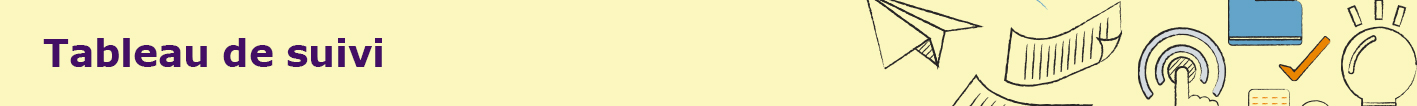 Entreprises cibléesPersonnes-ressourcesDétails des échangesDétails des suivis